平成26年度事業報告書平成27年1月30日から平成27年3月31日まで特定非営利活動法人おれんじの会１　事業実施の方針・設立当初の事業年度は、以下の事業を確実に実施することを目標とする。・当法人の事業内容をより多くの市民に知ってもらうため、SNSの活用を推進するとともに、紙媒体の会報を公共機関へ設置してもらえるように働きかける。２　事業の実施に関する事項（１） 特定非営利活動に係る事業（２）その他の事業事 業 名(定款に記載した事業)具体的な事業内容(A)当該事業の　実施日時(B)当該事業の実施場所(C)従事者の人数(D)受益対象者の範囲(E)人数事業費の金額（単位：千円）市民公開講座（終了）26年11月3日②国会請願署名・「難病、長期慢性疾患、小児慢性疾患に対する総合的な医療政策を求める国会請願署名」の署名集めおよび募金集め・日本難病疾病団体協議会（JPA）に集約する。募金は半額を上納する。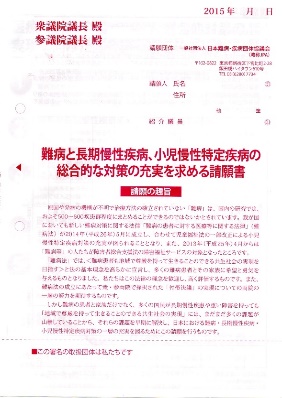 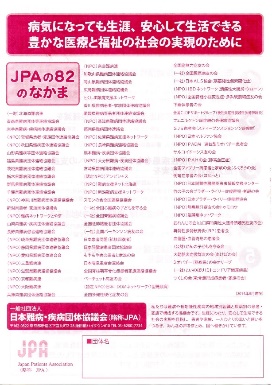 (A)平成26年10月1日から27年2月28日まで(B)下関市、宇部市、周南市、山口市(C)20人(D) 難病医療の充実に賛同する市民　(E)約200筆集約5③会報発行④ブログ運営⑤ピア・サポート⑥難病講演会・交流会⑦福祉まつりへの参加・会報「おれんじ通信」毎月発行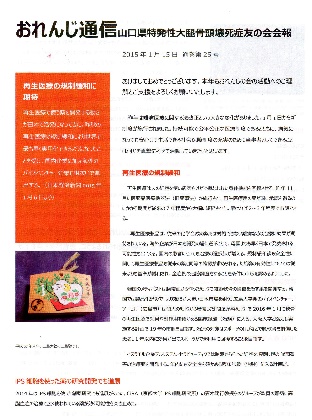 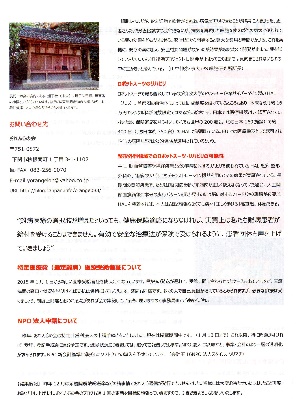 CANPAN FIELDSにて、ブログ運営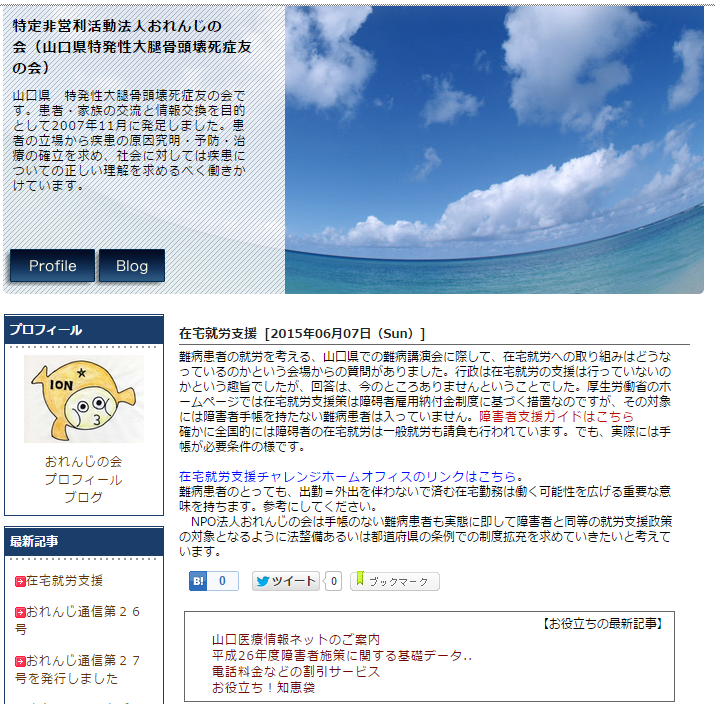 山口県難病相談支援センター事業の一環として、電話やメールで、患者や家族からの相談を受ける県の難病相談支援センター主催の交流会への参加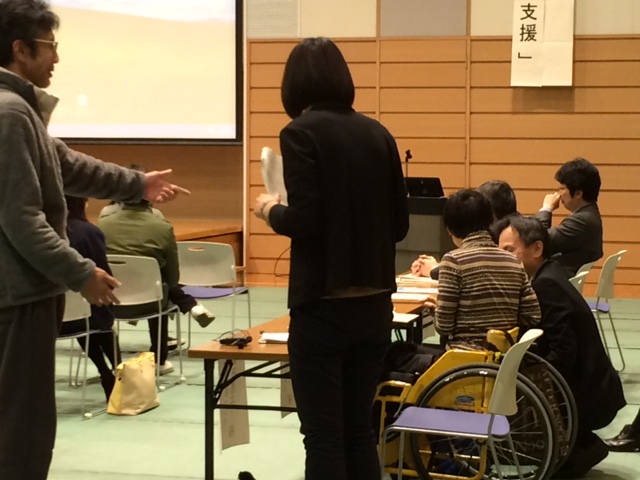 3月14日周南会場「難病のある人への就労支援」パネリストとして理事長が参加（手前右から2人目車椅子使用者）当事者の立場より発言。・宇部市ボランティア協議会が主催する福祉まつりで、遊休品バザー。および会の活動パネル展示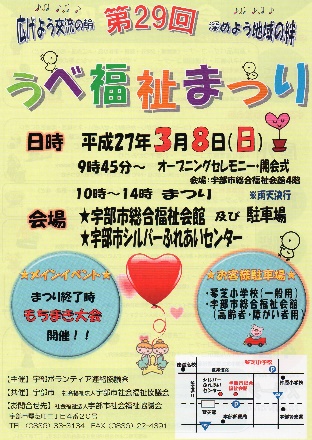 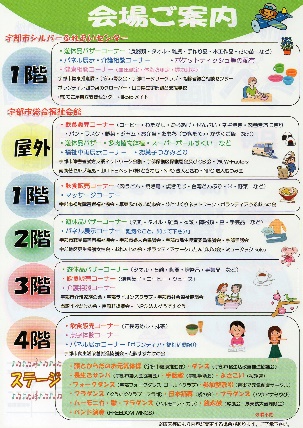 (A)月１回(B)主たる事務所(C)１人(A)通年(B)主たる事務所(C)1人(A)通年(B)主たる事務所(C)1人(A)平成26年9月27日、平成27年3月14日(B)YIC、周南総合庁舎(C)３人A)平成27年3月8日(B)宇部市総合福祉会館(C)4人(D)会員、賛助会員、患者、特発性大腿骨頭壊死症に関心のある市民(E)100人（紙媒体のみの数値）ブログからのPDFダウンロード可能(D)患者、特発性大腿骨頭壊死症に関心のある全国の人（E）不特定多数(D)患者・家族(E)12件(D)難病患者・家族(E)50人、90人(D)障がい者、ボランティア活動をする市民(E)1500人100002事 業 名(定款に記載した事業)具体的な事業内容(A)当該事業の実施予定日時(B)当該事業の実施予定場所(C)従事者の予定人数事業費の予算額（単位：千円）①講演録を出版し販売する事業当法人が主催する市民公開講座の医療講演会の講演録を出版し、販売する。設立当初の事業年度には実施しなかった。